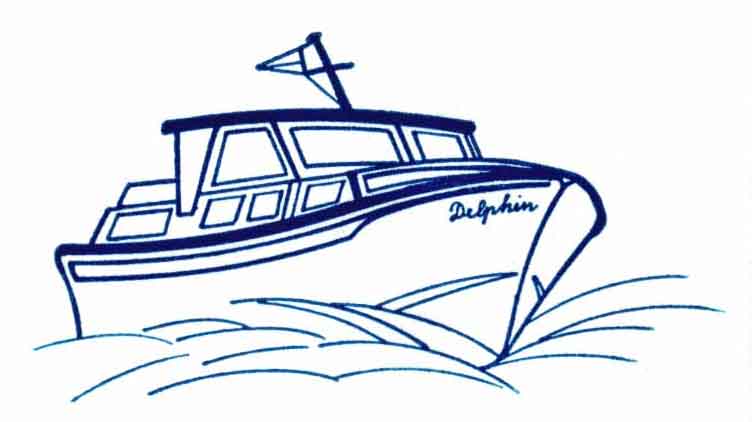 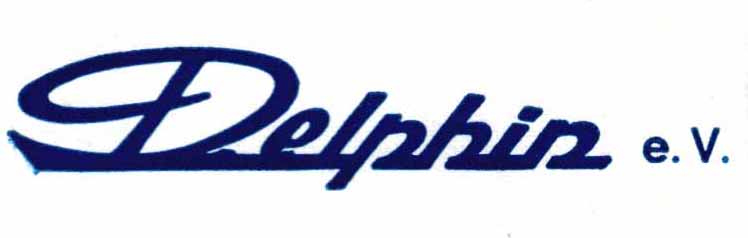 Tombolazugunsten der JugendförderungÜber 250 Preise sind zu gewinnen!BierglasBordcaseBuchBuch "Am Limit"BuntstifteEimer mit ReinigungstücherFlasche Traubensaft RotFlasche Traubensaft WeißFlasche Weißwein FlaschenöffnerFührerscheinkurs SBF BinnenGlasreinigerGoogle Home MiniHariboKappenKugelschreiberMenügutscheinMiele StaubsaugerMützenPräsentkorbRegenschirmStrandtuchTischventilator mit USB-AnschlussToasterTurnbeutelWasserball mit Zugabe… und vieles mehr Lose zu 1,-€ gibt es bei der VereinsjugendAusgabe der Gewinne ab 18.00 Uhr am Vereinsheim